ПЕРЕЧЕНЬ РАЗРАБОТОКБелорусского государственного технологического университета представленных на XXV Международной специализированной выставке  «Энергетика. Экология. Энергосбережение. Электро» EnergyExpo12-15 октября 2021 г., г. МинскВысокотермостабильные композиционные материалы Теплоизоляционное пеностекло.Переработка отходов стеклопластика и отходов термопластичных полимеров в формованные изделияТермостойкие электроизоляционные керамические материалыКомпозиции на основе полимерсодержащих отходов аккумуляторных батарейТехнология подготовки осадков очистных сооружений канализации для использования в качестве удобрения и почвоулучшающей добавки (с комплектом документации-технические условия на удобрения из осадков, технологические регламенты подготовки осадков к использованию)Презентация разработок университета по тематике выставки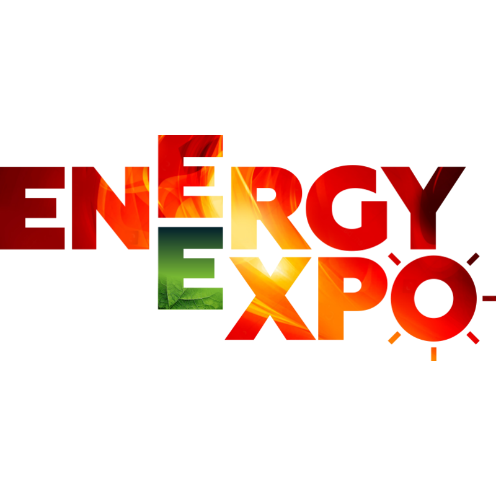 ОФИЦИАЛЬНЫЙ САЙТ https://energyexpo.by/